Ferrara, 26 gennaio 2022BOLLETTINO AGGIORNAMENTO SITUAZIONE CORONAVIRUS NELLA PROVINCIA DI FERRARA (dove non indicato i dati sono riferiti al 25 gennaio 2022)I dati comunicati (raccolti dal Dipartimento di Sanità Pubblica dell’Azienda Usl e dalla Direzione Medica dell’Azienda Ospedaliero-Universitaria di Ferrara) si riferiscono alla fotografia scattata nell’arco delle 24 ore antecedenti questo comunicato (laddove non è indicato diversamente). 1. AGGIORNAMENTO PERSONE COVID+ DECEDUTENEGLI OSPEDALI DELLA PROVINCIA E ALL’OSPEDALE DI CONA(i dati sono stati comunicati oggi ma non necessariamente si riferiscono a decessi avvenuti in data odierna. Le date dei decessi sono contenute nella tabella sottostante)* Ospite di strutturaDati forniti dalla Direzione Medica OSPFE e dal Dipartimento di Sanità Pubblica USLSTORICO DECESSI2. NUOVI RICOVERI DI PERSONE “COVID+” O“SOSPETTE” ALL’OSPEDALE DI CONA (dato relativo alla giornata di ieri)Dati forniti dalla Direzione Medica OSPFESITUAZIONE POSTI LETTOOSPEDALE DI CONASITUAZIONE POSTI LETTO COVID OSPEDALE DI CONA (aggiornato alla prima mattinata di OGGI) *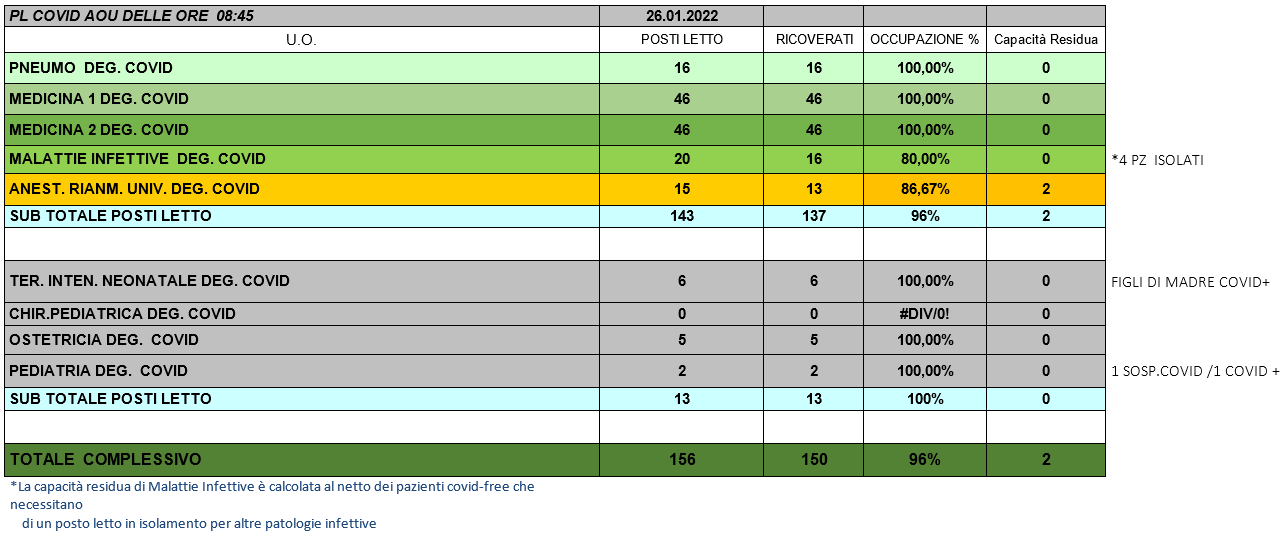 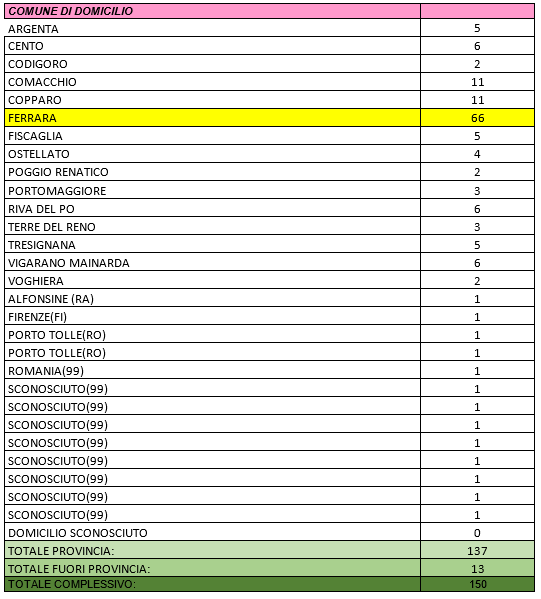 * La dotazione dei posti letto destinati a pazienti Covid dell’Ospedale di Cona, nel caso di necessità, può essere aumentata fino a 212 (di cui 28 per le Terapie Intensive) come previsto dal Piano Provinciale realizzato in collaborazione con l’Azienda Usl.Dati forniti della Direzione delle Professioni OSPFESITUAZIONE POSTI LETTOOSPEDALE DEL DELTA E DI CENTOSITUAZIONE POSTI LETTO COVIDOSPEDALI DEL DELTA E CENTO (aggiornato alla prima mattinata di OGGI) *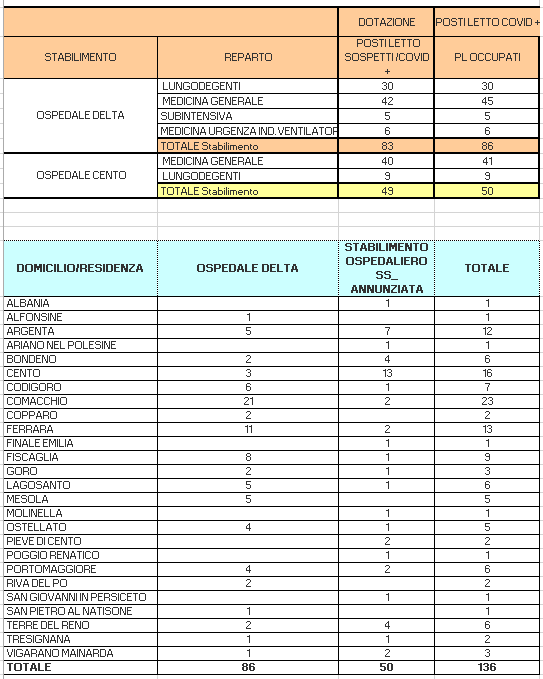 * La dotazione dei posti letto destinati a pazienti Covid da parte dell’Azienda Usl di Ferrara, nel caso di necessità, può essere aumentata fino a 182 (di cui 90 all’ospedale di Cento e 22 all’ospedale del Delta), comprensivi di 26 posti fra Terapie Intensive e Sub Intensive con un possibile aumento di ulteriore 10 posti in Terapia Intensiva.Dati forniti dall’Azienda Usl di Ferrara3. TAMPONI SUI CITTADINIREFERTATI NELLE ULTIME 24 ORE				1		    	   TOTALI ESITO TAMPONI POSITIVI ARRIVATI NELLE ULTIME 24 ORE: 1.4170 casi provenienti da focolai e 1.417 da casi sporadici0 casi importati dall’estero, 0 da altra regione* !!Prestare attenzione!! Questo dato non comprende il numero di persone “positive” o sospette che, nelle ultime 24 ore, sono state ricoverate in ospedale e neppure quelle positive al proprio domicilio (TABELLA 2). Il dato non è confrontabile con la TABELLA 2 in quanto i risultati dei tamponi potrebbero essere arrivati in tempi diversi e non necessariamente nella data esaminata.Dati forniti dal Dipartimento di Sanità Pubblica dell’Usl di Ferrara.TOTALE TAMPONI REFERTATIDAL LABORATORIO UNICO PROVINCIALE DELL’OSPEDALE DI CONA(dati relativi a ieri)Per numero totale si deve intendere la somma di tutti i tamponi arrivati a Cona a qualsiasi titolo e per qualsiasi esigenza clinica, preventiva o epidemiologica. Quindi questo numero comprenderà gli interni ricoverati, i pronto soccorsi, i pre operatori, i dipendenti (sia AOSP che AUSL), più tutta l'area territoriale (igiene pubblica, drive through, scuole, CRA, USCA, operatori di case di cura ecc.). In questo numero sono compresi anche i tamponi di controllo eseguiti sulle persone già positive. I tamponi vengono analizzati h.24Tamponi refertati: 1.753Dati forniti dal Laboratorio Provinciale dell’Ospedale di Cona di Ferrara.TOTALE CASI POSITIVI DALL’INIZIO DELLA PANDEMIA E FINO ALLA DATA ODIERNAIN PROVINCIA DI FERRARAn. 62.602	di cui 2.646 residenti fuori provinciaDati forniti dal Dipartimento di Sanità Pubblica dell’Usl di Ferrara.4. PERSONE ENTRATE INISOLAMENTO DOMICILIARE NELLE ULTIME 24 OREDati forniti dal Dipartimento di Sanità Pubblica dell’Usl di Ferrara.5. PERSONE USCITEDALL’ISOLAMENTO DOMICILIARE O DALLASORVEGLIANZA TELEFONICANELLE ULTIME 24 OREDati forniti dal Dipartimento di Sanità Pubblica dell’Usl di Ferrara.6. PERSONE DIMESSE (positive o non positive) e TRASFERITE (in altro reparto ospedaliero o in altra struttura, positivi o no) DALL’OSPEDALE DI CONA(dati relativi a ieri)16 pazienti dimessi/trasferiti nella giornata di ieri.Dati forniti dalla Direzione Medica dell’Ospedale di Cona di Ferrara.7. PERSONE CLINICAMENTE GUARITEPazienti che, da Covid+, hanno avuto il tampone negativo secondo le disposizioni del MinisteroDati forniti dal Dipartimento di Sanità Pubblica dell’Usl di Ferrara.8. RIEPILOGO DEI TEST RAPIDI E TAMPONI ESEGUITI SUGLI OPERATORI DELL'AZIENDA USLE DELLE CASE RESIDENZE PER ANZIANI (CRA) DELLA PROVINCIA DI FERRARAI dati aggiornati al 19 gennaio 2022 sono consultabili sul sito dell’Azienda Usl di Ferrara a questo link:  https://www.ausl.fe.it/test-rapidi-e-tamponi-eseguiti-sugli-operatori-dellazienda-usl-e-delle-case-residenza-anziani-cra I DATI VERRANNO AGGIORNATI PERIODICAMENTEAttualmente 162 dipendenti risultano positivi.Dati forniti dal dott. Nardini, Direttore Servizio Prevenzione e Protezione9. SITUAZIONE MONITORAGGIO PERSONALE DIPENDENTE A MEZZO DI TAMPONE NASO-OROFARINGEO OSPEDALE DI CONAQuesti dati si riferiscono ai tamponi eseguiti dall’Azienda Ospedaliero – Universitaria di Ferrara sui dipendenti e dai test eseguiti dai dipendenti da percorso extra ospedaliero. Di seguito gli aggiornamenti.ULTIMO AGGIORNAMENTO AL 25 GENNAIO 2022Attualmente 140 dipendenti risultano positivi.Dati forniti dal Servizio di Medicina del Lavoro dell’Ospedale di Cona.10. VACCINO ANTI COVID: SITUAZIONE DEL PERSONALE DELLE AZIENDE SANITARIE E DELLE CRA DEL TERRITORIO FERRRESE(dato relativo a ieri + dato storico)Vaccinazioni effettuate a Ferrara ieri:2.097- PRIME DOSI: 179- SECONDE DOSI: 299- DOSI ADDIZIONALI: 1.619Totale vaccinazioni effettuate dal 27 dicembre 2020 a ieri: 751.725- PRIME DOSI: 293.950- 	SECONDE DOSI: 277.215- DOSI ADDIZIONALI: 182.657Dati forniti dall’Azienda USL di FerraraLEGENDA__ Dato ultimo aggiornamento (relativo solo ai decessi)__ Dato storico__ Dato non aggiornato1. TOTALE PERSONE COVID+ DECEDUTENumero persone positive al Covid decedute negli ospedali e territorio della provincia32. TOTALE RICOVERI ALL’OSPEDALE DI CONA *13 positivi di cui 1 in Terapia Intensiva13*3. TOTALE TAMPONI RISULTATI POSITIVINumero di casi COVID POSITIVI refertati ieri per l’intera provincia di Ferrara(dato relativo alla giornata di ieri)1.4174. TOTALE CASI ENTRATI IN ISOLAMENTO DOMICILIARENELLE ULTIME 24 OREPersone che sono state a contatto con una persona COVID positiva ma non hanno ancora fatto il tampone e non hanno sintomi1.1555. TOTALE PAZIENTI USCITI DALL’ISOLAMENTODOMICILIARE O DALLA SORVEGLIANZA ATTIVA(dato relativo alla giornata di ieri)1.3896. TOTALE PAZIENTI COVID DIMESSI/TRASFERITINumero di persone COVID dimesse (positive o no) dall’ospedale di Cona(dato relativo alla giornata di ieri)167. PERSONE CLINICAMENTE GUARITE COMUNICATE DA DSPPazienti che, da Covid+, hanno avuto tampone negat. Secondo disposizioni Ministero(dato relativo alla giornata di ieri)1.3448. PERSONALE USL ATTUALMENTE POSITIVO PRESSO LE STRUTTURE DELLA PROVINCIA DI FERRARA(dato aggiornato alla giornata del 19 gennaio 2022)1629. PERSONALE S. ANNA ATTUALMENTE POSITIVO(dato aggiornato alla giornata del 25 gennaio 2022)14010. VACCINO ANTI COVID: TOTALE VACCINAZIONI EFFETTUATE SUL TERRITORIO FERRESE(dato relativo al periodo dal 27 dicembre 2020 a ieri)753.822SESSOANNORESIDENZALUOGO DEL RICOVEROINGRESSO IN OSPEDALEDATA DEL DECESSOPATOLOGIE PREGRESSEDonna*1922FerraraOspedale di Cona19.01.202224.01.2022SiDonna1941FerraraOspedale di Cona22.01.202224.01.2022SiUomo1955FerraraOspedale di Cona17.01.202225.01.2022Si         UOMO                DONNA         TOT.         UOMO                DONNA         TOT.         UOMO                DONNA         TOT.STRUTTURA No CovidArgenta404787372Bondeno2226487Cento655011511Codigoro262046142Comacchio472875121Copparo2216387Ferrara1721983701333Fiscaglia15223714Goro9413Jolanda Di Savoia76136Lagosanto1041411Masi Torello3251Mesola1412262Ostellato881691Poggio Renatico17153241Portomaggiore991811Riva del Po1682421Terre Del Reno1312255Tresignana108184Vigarano Mainarda811191Voghiera6391TOTALE5395091.04827413Fuori provincia238 Pieve di Cento, 3 Finale Emilia, Bologna, S. Pietro in Casale, Argelato, Castello d’Argile, Minerbio, 2 Alfonsine, Crevalcore, Baricella, Molinella, Sala Bolognese, Calderara di Reno232 Piacenza, 4 Molinella, 2 Baricella, 5 Finale Emilia, 4 Pieve di Cento, Bologna, S. Lazzaro di Savena, Galliera, 2 S. Giovanni in Persiceto, Alfonsine4652(Pieve di Cento)Fuori regione7Sermide e Felonica, 3 Occhiobello, Vicenza, Andalo, Castagneto Carducci3Serravalle a Po, Porto Tolle, Ospedaletto d’Alpinolo101Internazionale1Polonia1TOTALI5705351.10527515RICOVERATI OSPEDALE DI CONARICOVERATI OSPEDALE DI CONARICOVERATI OSPEDALE DI CONARICOVERATI OSPEDALE DI CONASOSPETTICOVID +TERAPIAINTENSIVATOTArgentaBondenoCento11CodigoroComacchio11Copparo11Ferrara56Fiscaglia11GoroJolanda Di S.LagosantoMasi TorelloMesolaOstellato11Poggio Renatico11PortomaggioreRiva Del PoTerre Del Reno11TresignanaVigarano M.11VoghieraFuori provinciaTOTALI--12113ESITI TAMPONI REFERTATI NELLE ULTIME 24 OREESITI TAMPONI REFERTATI NELLE ULTIME 24 OREESITI TAMPONI REFERTATI NELLE ULTIME 24 OREPOSITIVINEGATIVIArgenta7540Bondeno6421Cento10321Codigoro4810Comacchio12775Copparo718Ferrara522235Fiscaglia2311Goro193Jolanda Di Savoia61Lagosanto3321Masi Torello98Mesola4014Ostellato2626Poggio Renatico258Portomaggiore6521Riva Del Po3616Terre Del Reno355Tresignana193Vigarano Mainarda2519Voghiera213Fuori provincia25TOTALI1.417569ISOLAMENTO DOMICILIAREArgenta64Bondeno74Cento116Codigoro34Comacchio56Copparo44Ferrara417Fiscaglia33Goro22Jolanda Di Savoia3Lagosanto26Masi Torello10Mesola30Ostellato10Poggio Renatico28Portomaggiore44Riva Del Po24Terre Del Reno53Tresignana22Vigarano Mainarda40Voghiera5TOTALI1.155CONCLUSIONE SORVEGLIANZAISOLAMENTO Argenta97Bondeno61Cento175Codigoro43Comacchio101Copparo55Ferrara478Fiscaglia24Goro4Jolanda Di Savoia7Lagosanto15Masi Torello6Mesola37Ostellato15Poggio Renatico20Portomaggiore69Riva Del Po28Terre Del Reno55Tresignana18Vigarano Mainarda65Voghiera16TOTALI1.389DONNATERRE DEL RENO199225.01.2022UOMOBONDENO196925.01.2022DONNAFERRARA195725.01.2022DONNAFERRARA194925.01.2022DONNAFERRARA199625.01.2022DONNACOPPARO193325.01.2022UOMOFERRARA194725.01.2022UOMOARGENTA194425.01.2022DONNARIVA DEL PO195625.01.2022UOMOFERRARA202225.01.2022DONNAARGENTA193225.01.2022UOMOFERRARA195325.01.2022DONNAPORTOMAGGIORE193725.01.2022DONNAPOGGIO RENATICO200725.01.2022UOMOFERRARA193425.01.2022UOMOFERRARA194825.01.2022PERSONE GUARITEalla data di ieri Argenta96Bondeno39Cento115Codigoro56Comacchio115Copparo37Ferrara509Fiscaglia31Goro12Jolanda Di Savoia11Lagosanto19Masi Torello6Mesola37Ostellato16Poggio Renatico28Portomaggiore39Riva Del Po27Terre Del Reno28Tresignana22Vigarano Mainarda35Voghiera11Fuori provincia55TOTALE FERRARA1.344